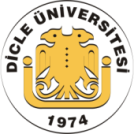 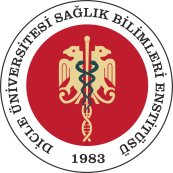 2020- 2021 AKADEMİK YILI…… ANABİLİM DALIDOKTORA (TEZLİ YÜKSEK LİSANS DERECESİYLE)DERS PLANI Not:  * Dicle Üniversitesi Lisansüstü Eğitim-Öğretim ve Sınav Yönetmeliğinin 48. Madde 1. Fıkrasında “Doktora programında en az 7 ders 21 kredi (dönemlik en az 30 AKTS, en fazla 45 AKTS, Toplam doktora programı boyunca en az 240 AKTS’den oluşur) almak zorundadır. * Dicle Üniversitesi Lisansüstü Eğitim-Öğretim ve Sınav Yönetmeliğinin 23. Maddesinin 3. fıkrasında “bir dönemde okutulacak derslerin toplam kredisi 15 ulusal krediyi geçemez” denilmektedir.* Dicle Üniversitesi Lisansüstü Eğitim-Öğretim ve Sınav Yönetmeliğinin 23. Maddesinin 7. fıkrasında “ Lisansüstü dersler bir yarıyıl süreli olup zorunlu veya seçmeli derslerden oluşur. Bir dersin teorik ve uygulama olmak üzere toplam kredi değeri 4 krediden fazla olamaz. Birinci öğretim programlarında zorunlu derslerin kredi toplamı, varsa enstitüler arası veya enstitü düzeyinde ortak zorunlu dersler HARİÇ, program düzeylerine göre istenen en az kredi miktarının %50’sini aşamaz.” * 1Bilimsel Araştırma Teknikleri ve Yayın Etiği dersi Yüksek lisans döneminde alınmış ise, onun yerine bir seçmeli ders alınmalı,* 2Öğrencinin ders aşamasında Uzmanlık Alan dersinin açılmaması durumunda onun yerine bir seçmeli ders açılmalıdır.                                       TÜRKİYE CUMHURİYETİ                                        DİCLE ÜNİVERSİTESİ                                      SAĞLIK BİLİMLERİ ENSTİTÜSÜDönem Ders Planı                                                                  Ders Aşaması                                                            Dönem Ders Planı                                                                  Ders Aşaması                                                            Dönem Ders Planı                                                                  Ders Aşaması                                                            Dönem Ders Planı                                                                  Ders Aşaması                                                            Dönem Ders Planı                                                                  Ders Aşaması                                                            Dönem Ders Planı                                                                  Ders Aşaması                                                            Dönem Ders Planı                                                                  Ders Aşaması                                                            Ders KoduDers AdıDers DurumTUKAKTSDersi Veren Öğretim ÜyesiSBE-5131Bilimsel Araştırma Teknikleri ve Yayın Etiği Zorunlu(Ortak ders)3-36SBE-5102Uzmanlık Alan Dersi(Açılması Durumunda alınması zorunlu)3--6Seçmeli DersSeçmeli36Seçmeli DersSeçmeli36Seçmeli DersSeçmeli36Dönem Ders Planı                                                                    Ders AşamasıDönem Ders Planı                                                                    Ders AşamasıDönem Ders Planı                                                                    Ders AşamasıDönem Ders Planı                                                                    Ders AşamasıDönem Ders Planı                                                                    Ders AşamasıDönem Ders Planı                                                                    Ders AşamasıDönem Ders Planı                                                                    Ders AşamasıDers KoduDers AdıDers DurumTUKAKTSSEMİNER DersiZorunlu--6SBE-5102Uzmanlık Alan DersiSeçmeli (Açılması Durumunda alınması zorunlu)3--6Seçmeli DersSeçmeli36Seçmeli DersSeçmeli36Seçmeli DersSeçmeli36Dönem Ders Planı                                                                      Ders AşamasıDönem Ders Planı                                                                      Ders AşamasıDönem Ders Planı                                                                      Ders AşamasıDönem Ders Planı                                                                      Ders AşamasıDönem Ders Planı                                                                      Ders AşamasıDönem Ders Planı                                                                      Ders AşamasıDönem Ders Planı                                                                      Ders AşamasıDers KoduDers AdıDers DurumTUKAKTSDoktora Yeterlik Sınavına Hazırlık DersiZorunlu-30SBE-5102Uzmanlık Alan DersiSeçmeli (Açılması Durumunda alınması zorunlu)3--6Dönem Ders Planı                                                                     Ders AşamasıDönem Ders Planı                                                                     Ders AşamasıDönem Ders Planı                                                                     Ders AşamasıDönem Ders Planı                                                                     Ders AşamasıDönem Ders Planı                                                                     Ders AşamasıDönem Ders Planı                                                                     Ders AşamasıDönem Ders Planı                                                                     Ders AşamasıDers KoduDers AdıDers DurumTUKAKTSDoktora Tez Önerisi Savunma Sınavına Hazırlık DersiZorunlu-30SBE-5102Uzmanlık Alan DersiSeçmeli (Açılması Durumunda alınması zorunlu)3--6Dönem Ders Planı                                                                     Tez  AşamasıDönem Ders Planı                                                                     Tez  AşamasıDönem Ders Planı                                                                     Tez  AşamasıDönem Ders Planı                                                                     Tez  AşamasıDönem Ders Planı                                                                     Tez  AşamasıDönem Ders Planı                                                                     Tez  AşamasıDönem Ders Planı                                                                     Tez  AşamasıDers KoduDers AdıDers DurumTUKAKTSSBE-301TEZ ÇALIŞMASI IZorunlu-30SBE-510Uzmanlık Alan DersiSeçmeli (Açılması Durumunda alınması zorunlu)3--6Dönem Ders Planı                                                                      Tez AşamasıDönem Ders Planı                                                                      Tez AşamasıDönem Ders Planı                                                                      Tez AşamasıDönem Ders Planı                                                                      Tez AşamasıDönem Ders Planı                                                                      Tez AşamasıDönem Ders Planı                                                                      Tez AşamasıDönem Ders Planı                                                                      Tez AşamasıDers KoduDers AdıDers DurumTUKAKTSSBE-302TEZ ÇALIŞMASI IIZorunlu-30SBE-510Uzmanlık Alan DersiSeçmeli (Açılması Durumunda alınması zorunlu)3--6Dönem Ders Planı                                                                       Tez AşamasıDönem Ders Planı                                                                       Tez AşamasıDönem Ders Planı                                                                       Tez AşamasıDönem Ders Planı                                                                       Tez AşamasıDönem Ders Planı                                                                       Tez AşamasıDönem Ders Planı                                                                       Tez AşamasıDönem Ders Planı                                                                       Tez AşamasıDers KoduDers AdıDers DurumTUKAKTSSBE-303TEZ ÇALIŞMASI IIIZorunlu-30SBE-510Uzmanlık Alan DersiSeçmeli (Açılması Durumunda alınması zorunlu)3--6Dönem Ders Planı                                                                       Tez AşamasıDönem Ders Planı                                                                       Tez AşamasıDönem Ders Planı                                                                       Tez AşamasıDönem Ders Planı                                                                       Tez AşamasıDönem Ders Planı                                                                       Tez AşamasıDönem Ders Planı                                                                       Tez AşamasıDönem Ders Planı                                                                       Tez AşamasıDers KoduDers AdıDers DurumTUKAKTSSBE-304TEZ ÇALIŞMASI IVZorunlu-30SBE-510Uzmanlık Alan DersiSeçmeli (Açılması Durumunda alınması zorunlu)3--6